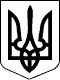 123 СЕСІЯ ЩАСЛИВЦЕВСЬКОЇ СІЛЬСЬКОЇ РАДИ7 СКЛИКАННЯРІШЕННЯ24.07.2020 р.                                      № 2445с. ЩасливцевеПро затвердження проекту землеустрою щодо відведенняземельної ділянки в орендуАТ  «Херсонобленерго»     Розглянувши клопотання АТ «Херсонобленерго» №34/10-035397 від 13.07.2020р., враховуючи вимоги ДБН В.2.5-16-99, відповідно ст. ст. 12, 40, 125, 126  Земельного кодексу України, керуючись ст. 26 Закону України «Про місцеве самоврядування в Україні», сесія Щасливцевської сільської радиВИРІШИЛА:1. Затвердити  АТ  «Херсонобленерго»    (ідентифікаційний код юридичної особи ***) проект землеустрою щодо відведення земельної ділянки, загальною площею 0,0232га., в оренду для будівництва ЛЕП-0,4 кВ                       ТП-10/0,4 кВ, розташованої  за адресою: с. Щасливцеве  Генічеського району Херсонської області, із земель загального користування, згідно договору про приєднання № ***  від 02.09.2019 р., укладеного з                              гр. *** 2. Передати АТ  «Херсонобленерго» земельну ділянку з кадастровим номером  6522186500:01:001:11*** в оренду  строком на 6 (шість) місяців з орендною платою  у розмірі 3% від  нормативної грошової  оцінки земельної ділянки. 3. Доручити сільському голові Плохушко В.О. на виконання цього рішення укласти договір оренди землі в місячний термін.4. Контроль за виконанням рішення покласти на постійну комісію Щасливцевської сільської ради з питань регулювання земельних відносин та охорони навколишнього середовища.Сільський голова                                                                    В.ПЛОХУШКО							